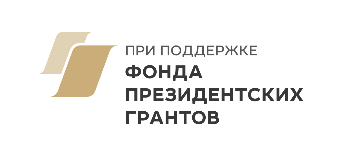 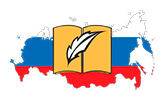 Общероссийская общественная организация «Ассоциация учителей литературы и русского языка» (АССУЛ)УТВЕРЖДАЮПредседатель Координационного совета Общероссийской общественной организации «Ассоциация учителей литературы и русского языка» (АССУЛ)Л.В. ДудоваМЕТОДИЧЕСКИЕ МАТЕРИАЛЫ по проведению Международной просветительской акции «Пушкинский диктант»для участников Международной просветительской акции «Пушкинский диктант»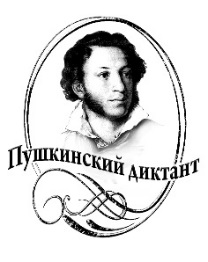 Москва 2020ОГЛАВЛЕНИЕОбщие положения Международной просветительской акции «Пушкинский диктант» ……………………………………………………………………….......3Порядок и сроки проведения акции………………..………………………..…3Критерии и порядок оценки работ участников акции……………….…...…6Подведение итогов и награждение……………………………………………...6ОБЩИЕ ПОЛОЖЕНИЯ МЕЖДУНАРОДНОЙ ПРОСВЕТИТЕЛЬСКОЙ АКЦИИ «ПУШКИНСКИЙ ДИКТАНТ»Акция проводится ежегодно 6 июня – День русского языка и Пушкинский День России – Общероссийской общественной организацией «Ассоциация учителей литературы и русского языка» (АССУЛ) (далее – Организатор) при поддержке различных организаций. В 2020 году проведение Международной просветительской акции «Пушкинский диктант» поддержано грантом Президента Российской Федерации на развитие гражданского общества, предоставленного Фондом президентских грантов, и посвящена теме «Путешествие с А.С. Пушкиным».Цель Акции – популяризация русского языка, литературы и культуры среди широких масс населения, начиная с дошкольников и заканчивая взрослыми, проживающими как в России, так и за рубежом, путем привлечения внимания к творчеству А.С. Пушкина; формирование позитивной мотивации у детей и взрослых к чтению русской классики, изучению русского языка, повышение уровня  функциональной грамотности обучающихся; продвижение литературы и русского языка как государственного языка Российской Федерации, языка межнационального общения, как феномена богатейшей русской культуры.Задачи Акции: - создание неформальной площадки для повышения уровня образованности населения, в том числе проведение просветительской работы и распространение научных знаний о русском языке, литературе и культуре среди широких масс населения как в России, так и за рубежом; - проведение информационной кампании; - повышение методической и лингвистической и культурологической грамотности участников проекта: использование лучших методических материалов победителей и призеров Международного конкурса методических материалов для формирования заданий Международной просветительской акции «Пушкинский диктант» (далее – Конкурс) с целью развития функциональной грамотности и читательской и лингвистической культуры участников Акции; - создание и развитие творческих и образовательных связей с учебными организациями и организациями культуры в России и за рубежом; - формирование чувства патриотизма, высоких нравственных установок и качеств личности, опирающихся на гуманистические ценности, уважение к культурному наследию России и ее истории.ПОРЯДОК И СРОКИ ПРОВЕДЕНИЯ АКЦИИ2.1. Участники АкцииВ Акции могут принимать участие все желающие, начиная с дошкольников и заканчивая взрослыми, проживающие как в России, так и за рубежом, в индивидуальном или коллективном порядке.Возрастные группы участников Международной просветительской акции «Пушкинский диктант» 2020:Русский язык как родной:Дошкольный возрастУчащиеся 1 – 2 классовУчащиеся 3 – 4 классовУчащиеся 5 – 6 классовУчащиеся 7 – 8 классовУчащиеся 9 – 11 классов, студенты колледжейВзрослые (базовый уровень)Взрослые (профильный уровень)Русский язык как иностранный:Уровень А1Уровень А2Уровень В1Уровень В2Для участия в Акции необходима предварительная регистрация на странице Акции на сайте АССУЛ (http://uchitel-slovesnik.ru/activities/pushkinskiy-diktant-2020.) и соблюдение требований Организаторов к проведению Акции.К участию в Акции не допускаются участники, которые оформили регистрацию позже объявленного предельного срока – 5 июня 2020 г.2.2. Порядок и сроки проведения АкцииСроки проведения АкцииСроки проведения Акции: 25 декабря 2019 г. по 31 декабря 2020 года.I этап: 25.12.2019 – 28.02.2020 – разработка нормативно-правовой базы, фирменного стиля и страницы Акции и Конкурса на сайте АССУЛ; определение идеи и темы для пакетов заданий по русскому как родному и по РКИ; подготовка методических рекомендаций для составления пакетов заданий Акции; формирование Жюри Конкурса; разработка методических рекомендаций по проведению акции.II этап: 29.02.2020 – 30.04.2020 – сбор методических материалов, присланных на Международный конкурс методических материалов для формирования заданий Международной просветительской акции «Пушкинский диктант».III этап: 26.03.2020 – 01.06.2020 – Информационно-методический вебинар, Курсы повышения квалификации для организаторов Акции и педагогов.IV этап: 01.05.2020 – 31.05.2020 – работа Жюри Конкурса по выявлению победителей и призеров Конкурса; создание банка материалов конкурсных заданий, формирование пакетов заданий для проведения Акции.V этап: 31.05.2020 – 05.06.2020 – объявление победителей Конкурса, награждение; регистрация организаторов Акции в регионах, индивидуальных и коллективных участников Акции.VI этап: 05.06.2020 – публикация сборника заданий для проведения Акции по разным возрастным категориям на странице Акции на сайте АССУЛ (http://uchitel-slovesnik.ru/activities/pushkinskiy-diktant-2020.).VII этап: 06.06.2020 – проведение Акции в регионах РФ, странах дальнего и ближнего зарубежья, публикация ключей к заданиям на странице Акции на сайте АССУЛ (http://uchitel-slovesnik.ru/activities/pushkinskiy-diktant-2020.) в закрытом режиме.Проведение онлайн-трансляции акции из столицы Акции 2020 года – Санкт-Петербурга (Российского государственного педагогического университета им. А.И. Герцена)VIII этап: 07.06.2020 – 31.07.2020 – обработка протоколов о проведении акции в регионах РФ и странах дальнего и ближнего зарубежья; подведение итогов, размещение информации о победителях и призерах Акции и Конкурса; размещение фото- и видеоматериалов ключевого события на сайте АССУЛ и сайтах информационных партнеров; награждение победителей сертификатами участников, дипломами победителей и призеров Акции.IX этап: 01.08.2020 – 30.11.2020 – публикация сводного отчета об Акции; размещение презентации о проведении Акции; рассылка наград – сертификатов участников, дипломов победителей и призеров Акции.X этап: 01.12.2020 – 31.12.2020 – подготовка аналитического отчета региональных представителей; подведение итогов Акции; подготовка сборника материалов Акции.Порядок проведения Акции.Акция проводится ежегодно 6 июня в День русского языка и День рождения А.С. Пушкина как на территории РФ, так и в странах дальнего и ближнего зарубежья.Площадками проведения акции могут быть образовательные организации, летние оздоровительные лагеря, библиотеки, региональные Общественные палаты, организации дополнительного образования, учреждения культуры, в том числе музеи и музеи-заповедники, вузы и колледжи, Российские центры науки и культуры за пределами Российской Федерации, школы при Посольствах Российской Федерации и др. организации и учреждения.Для участия в Акции всем Участникам и организаторам Акции в регионах необходимо:1) в установленные Положением сроки пройти регистрацию и заполнить форму, которая размещена на странице Конкурса: http://uchitel-slovesnik.ru/activities/pushkinskiy-diktant-2020; Это необходимо для предоставления материалов для проведения Акции и получения информационных материалов о мероприятиях, проводимых организаторами Акции в онлайн-режиме; 2) ознакомиться с методическими рекомендациями по проведению Акции 6 июня 2020 г.; скачать и распечатать типовые бланки заданий для проведения Акции;3) провести Акцию, придерживаясь примерного сценария проведения Международной просветительской акции «Пушкинский диктант» 2020, который будет опубликован на странице акции на сайте АССУЛ, обеспечить предельно честное выполнение всех видов заданий;4) организовать проверку работ участников Акции по критериям и ключам, предоставленным Организаторами Акции;5) заполнить и направить Протокол итогов проведения Акции и оформить Список победителей и призеров Акции в течение 7 дней после проведения Акции; протоколы, предоставленные позже указанных сроков рассматриваться Оргкомитетом не будут.6) оформить отчет об Акции в виде короткой статьи, прикрепить к ней фото и видеоматериалы мероприятия, с отзывами участников Акции и отправить его не позже 16 июня 2020 года по электронной почте на адрес: p.diktant@yandex.ru ;7) получить по электронной почте сертификаты участников Акции, дипломы победителей и призеров Акции, распечатать и вручить их, прислать Организаторам фотографии участников, набравших максимальное количество баллов, победителей и призеров Акции, фото и видеоматериалы, отражающие процедуру вручения наград, включая обязательные фотографии организаторов для размещения на сайте АССУЛ.КРИТЕРИИ И ПОРЯДОК ОЦЕНКИ РАБОТ УЧАСТНИКОВ АКЦИИПри оценивании работ участников Акции учитываются следующие критерии:Соответствие общим требованиям к проведению Акции:  - время выполнения заданий – 45 минут,  - корректное использование аудио и видеоматериалов, необходимых для проведения Акции; - отсутствие в месте проведения Акции использования мобильных телефонов и других гаджетов при выполнении заданий участниками Акции.Соответствие выполняемого задания возрастным особенностям участников Международной просветительской акции «Пушкинский диктант- 2020».Для участников Акции, изучающих русский язык как иностранный, соответствие при выполнении заданий уровню изучения русского языка.Культура оформления материалов (грамотность в формулировках ответов на задания, отсутствие фактических и грамматических ошибок, точность цитирования, указание на источники текстов, фото- и видеоматериалов, иллюстраций, точное наименование кинофильмов или театральных постановок и др.). Порядок оценки работ участников Акции должен строго соответствовать требованиям, указанным в файле с ключами к заданиям Акции, которые публикуются на странице Акции строго после её проведения 6 июня 2020 г. не позже 20 часов по московскому времени.ПОДВЕДЕНИЕ ИТОГОВ И НАГРАЖДЕНИЕВ каждой возрастной группе участников Акции организаторы определяют победителей (1-е место) и призеров (2-е и 3-е места). Абсолютным победителем признается участник Акции, набравший от 100% до 90 % баллов от общего количества баллов. Призером, претендующим на 2 место, признается участник Акции, набравший от 90% до 80% баллов от общего числа баллов. Призером, претендующим на 3 место, признается участник Акции, набравший от 80% до 70% баллов от общего числа баллов. Лауреатом признается участник Акции, набравший от 70% до 60% баллов от общего числа баллов. Остальные участники являются участниками Акции.Организаторы Акции на местах по итогам проверки работ заполняют Протоколы установленного образца (образцы протоколов будут размещены на сайте АССУЛ и будут направлены по электронным адресам зарегистрировавшихся для участия в Акции). Списки участников, заполненные по установленному образцу, и Протоколы проверки работ Организаторы Акции в течение 7 дней направляют в Оргкомитет Акции с пометкой «Протоколы Акции» и «Списки участников Акции». Отчет о проведении Акции установленного образца вместе с фото и видеоматериалами  отправляются по электронной почте на адрес: p.diktant@yandex.ru с пометкой: «Итоги Акции» не позднее 16 июня 2020 года в Оргкомитет Акции.Все Участники Акции получают Награды: - сертификаты участников Международной просветительской акции «Пушкинский диктант» 2020. Сертификаты участников Акции оформляются Организаторами Акции на местах. В Сертификатах установленного образца Организаторы в соответствии со Списком участников вписывают ФИО участников, набравших до 59 % баллов от общего числа баллов за выполнение заданий «Пушкинского диктанта», и самостоятельно вручают их, фиксируя на фото и видеоматериалах;- дипломы Лауреата, Победителя, Призера Международной просветительской акции «Пушкинский диктант» 2020. Дипломы Лауреата, Победителя, Призера Акции по разным возрастным группам и уровням владения русским языком как иностранным оформляются Оргкомитетом Акции в полном соответствии с данными, отраженными в Протоколах, присланных организаторами Акции на местах в России и за ее пределами не позднее 16 июля 2020 года. Заполненные дипломы направляются в электронном виде Организаторам Акции на местах, которые самостоятельно распечатывают и вручают их победителям, фиксируя на фото и видеоматериалах.Фамилии и имена победителей и призеров Международного конкурса методических материалов для формирования заданий Международной просветительской акции «Пушкинский диктант» будут опубликованы на сайте Организатора Конкурса. Материалы, представляющие профессиональный интерес для педагогов-практиков, будут по решению Жюри Конкурса опубликованы в методических сборниках с указанием автора (авторов) заданий. Лучшие статьи о проведении Акции в регионах РФ, в дальнем и ближнем зарубежье будут опубликованы на странице Акции на сайте АССУЛ и войдут в Сборник материалов «Международная просветительская акция «Пушкинский диктант-2020». 